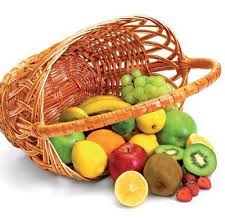 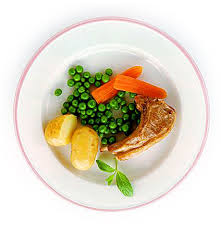 за период:  25.10 - 29.10.2021. *установа задржава право промене јеловника из техничких разлога                                                                                                                    нутрициониста установе                                                                                                                                                                                                                                                                                                                           Војка АрсићПРЕДШКОЛСКА УСТАНОВА ЧУКАРИЦАБр. 2292/1 датум 11.10.2021.год.                            БЕОГРАД, Пожешка број 28   Тел/факс: 3058-718;3058-717                                                                                                                                                                                                                                                                                                                                                                                                                                                                                                                      датумДоручакУжинаРучакпонедељак25.10.Намаз од скуше и крем сира, јогуртМедено срце, чајПасуљ са поврћем, купус салата, хлеб, крушкауторак26.10.Павлака, свињска печеница, какаоСутлијаш од проса са какаомПанирани ослић, свежа блитва, кисело млеко, хлеб, јабукасреда27.10.Попара са сиром (на млеку)Баклава са маком, чај са лимуномПуњене тиквице, кисело млеко, хлеб, бело грожђечетвртак28.10.Мед, путер, млекоПогачица са сиром од јечменог брашна, чајСладак купус са свињским месом, хлеб, бело грожђепетак29.10.Намаз од качкаваља, павлаке и сусама, какаоКекс од овсених пахуљица, сувог воћа и чоколаде, чајВариво од шаргарепе и кромпира са пилећим месом (батак) , парадајз салата, хлеб, јабукаенергетска вредностбеланчевинемастиугљенихидратиминералиминераливитаминивитаминивитаминивитаминивитаминиенергетска вредностбеланчевинемастиугљенихидратиСаFeАБ1Б2СРР4548,4235,7539,44145,95602,999,051217,730,811,0599,064,76